Parish  Masses / Anniversaries / Other Events:Weekly Offertory CollectionCarrigallen €607                   Drumeela €265    Drumreilly €385 (incl. €47 Returns from Ballinamore & Aughawillan)erFeast Days / Memorials during the Coming Week (14th Nov. – 19th Nov.)Mon. – St. Laurence O’Toole.  Tues. – St. Albert the Great.  Wed. – St. Margaret of Scotland.Thur. – St. Elizabeth of Hungary.   Fri. – St. Thomas of Antioch.  Sat. –  St. Nerses the GreatSaint of the Week   -   St. Laurence O’TooleBorn in Castledermot, Co. Kildare in 1123. Studied at Glendalough where he became a monk and later it’s Abbot. Was installed as the first native Archbishop of Dublin in 1162. Attended the Lateran Council in 1179 and returned as Papal Legate. Worked tirelessly for peace, reconciliation and reform. Died while on a mission of mediation with King Henry II and the Irish rulers in Normandy in 1180. His feast day is celebrated on 14th Nov. A Thought for the Week:    “Do good and good will come to you.”Children’s Remembrance Service: The Department of Women and Children’s Services, Cavan & Monaghan Hospitals are remembering pregnancy loss, infancy loss and childhood loss within our community. An invitation is warmly extended to parents, siblings and families affected by the loss of a baby or child to attend the Children’s Remembrance 2022 in the Cathedral of Saint Patrick and Saint Felim, Cavan Town, H12 FD71 on Sunday 20th Nov. at 3.00 pm or via Live Stream or play back on www.churchservices.tv  “You are rooted deep within my soul, a part of me forever. In the deepest parts of my heart, there you are.”In our prayers, we remember: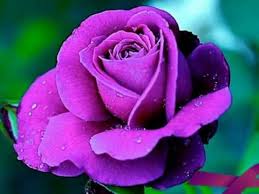 BETTY MORAN (née Mc Cabe), Legnagun and formerly of Corlismore, Co. Cavan whose funeral took place on Wed. 9th Nov. in St. Mary’s Church, Drumeela followed by burial in the adjoining cemetery   AND    PAT STRETTON, Gubbs whose funeral takes place in St. Mary’s Church,     Drumreilly on Mon. 14th Nov. at 11.00 am followed by burial in the adjoining cemetery.  May their souls rest in peace.Recent Marriage: Our congratulations and best wishes for future happiness to Christina Hackett, Church Street and Joseph Duane, Athenry who received the Sacrament of Marriage in St. Mary’s Church, Carrigallen on Saturday 12th Nov.‘REMEMBERING LEITRIM'S DECADE OF CENTENARIES DEAD’ a talk by Local Historian Pádraig Griffin in Ballinamore Library on Wed. Nov. 16th at 7.30 pm.  This will be the final Decade of Centenaries event for 2022.  It is a free event, and all are welcome.Accord Pre-Marriage Course Dates 2023: The dates for the pre-marriage courses in the Diocese of Kilmore are:  Fri. 10th & Sat. 11th Feb. 2023.  Fri. 14th & Sat. 15th  Apr. 2023.  Fri. 13th & Sat. 14th Oct. 2023. Friday sessions will run from 7:30 - 10:00 pm and Saturday sessions will take place from 10:00 am to 5:00 pm. Couples have to attend both sessions. Eircode for the Conaty Centre in Cullies is H12 E5C7. Book online at www.accord.ie  For more info. please contact Mrs. Eileen Connolly in the Cavan Accord office on 049 4375004 ext. 101.Eucharistic Ministry – Drumreilly: There are vacancies on the rota for this ministry. If interested, please give your name to any Pastoral Council member or to Fr. John Mc Mahon. Free Exercise Class:  On this Wed. 16th Nov. in Drumreilly Community Centre with Michelle Maguire at 8.00 pm. An hour of gentle exercises and fun activities. Suitable for young and old and all fitness levels. All welcome. This is the final class for the time being.Drumreilly Active Age hold their weekly meetings in the Community Centre on Wed. nights at 8.30 pm. Many varied activities. New members welcome. Refreshments served.Weekly Parish Bingo on Friday nights in Drumreilly Community Centre and on Sunday nights in Carrigallen Hall starting at 8.30 pm sharp in both venues. Usual prizes, raffles etc… All support appreciated. Carrigallen GAA Healthy Club: Men’s social ‘walk and talk’ group for all ages and  fitness levels. Walk and talk at your own pace. Meeting at the G.A.A. Park every Friday evening at 7:30 pm with a social cuppa afterwards. Please come along.Carrigallen Club On-Line Lotto:  Jackpot €20,000. 4 lucky dip prizes of €25 if not won. Extra prize for holders of “weekly recurring tickets”. Click on “Automatically Renew Purchase” at checkout. Draw this Sun. (13th Nov.) on our Facebook Page. Tickets from local vendors or online at  https://member.clubspot.app/c…/carrigallen-gaa/lotto/tickets  Cash for Clobber: St. Mary’s N.S. Drumlea and Drumreilly After School Service are holding a used clothing collection as a joint fundraiser. Please place any unwanted clothing items into plastic bags and leave them at the school on or before Friday 9th December. Thank you. Digital First Day – Mohill Enterprise Centre: On Wed. 16th Nov., Mohill Enterprise Centre will host a Digital Open Day from 11.00 am to 5.00 pm to showcase our upgraded facilities including hotdesking and Media Room. Come and check out our 300Mbps broadband, training, and meeting rooms. Enjoy a cup of tea or coffee in our new kitchen and social area. We will also be recruiting for a basic computer course starting shortly.PRAYER FOR COP27 SUMMITLord, we thank you for the gift of creation and we ask for your forgiveness. We humans are profoundly responsible for the environmental degradation that we are experiencing. The Planet is under immense pressure.  In growing consciousness, we are becoming painfully aware that everything is connected and interdependent. As we undergo an ecological conversion, we ask that this pain transitions to hope as we endeavour to find new ways to rectify our transgressions. We pray in earnest for a ‘Just Transition’ from fossil fuels to more sustainable energy sources; a better future, whereby, our biosphere, nature and humanity are at the centre of the energy transition. We ask that those in positions of authority, power and wealth shoulder their grave responsibilities and recognise the immense consequences their actions have for the wellbeing of our planet and its inhabitants. We are all brothers and sisters.  May each one of us make ever increasing daily decisions and actions to lessen our environmental impact on the planet. Strengthen us to take care of the individuals and communities who are suffering the catastrophic effects of droughts, fires, floods and storms.We trust in you, O Lord.  You are with us, working in us and through us.  All things will be made new.  We thank you and we bless you.   Amen.Cemetery Prayer.May God’s perpetual light shine upon the faces of all laid to rest here. May the lives they lived in our homes continue to inspire and guide us. May the memories we carry and share in stories, keep them part of our lives and part of our family. May the gentle summer rains fall like tears from the skies of Heaven to bless them. May the wild-flowers and the summer meadows whisper their prayer in the gentle breeze of silence. May the birds of the dawn chorus sing their prayer of the beauty and joy of Heaven. May we always reverence this sacred clay as the holy ground that holds seeds of hope. May each time we visit, walk, sit, pray and listen here bring us closer to the heart of God’s kindness. May the Angels guide them, the Saints protect them and the prayer of Mary hold them in the light. Amen.A Prayer to St. Laurence O’Toole (Feast Day on 14th Nov.)Saint Laurence O’Toole, man of peace, you were in the middle of family and political conflict from your earliest days. Give the gift of peace and hope to all who experience the trauma of division in families, in communities and among nations. You gave your last ounce of energy in the cause of peace. Give us the gift of tirelessness as we try to live as instruments of Christ’s peace, love and tolerance. Amen.Priest Phone Numbers: Fr. John Mc Mahon 433 9610 / Mob. 086-2126582.Parish Cluster: Fr. S. Mawn, Ballinamore 071-9644039 or 087-6869040; Fr. J. Cusack, Ballinamore 087-2408409;  Fr. C. O’Gorman, Killeshandra 049-4334179,Fr. Peter Tiernan, Cloone/ Aughavas 071-9636016 or 086-3500114.Parish Website:  www.carrigallenparish.ie  The Parish Newsletter is uploaded to the site each weekend & you will also find a link to the daily livestreamed Masses from Carrigallen.Parish Newsletter: This newsletter promotes Church, Voluntary and Community events. Newsletter articles must state author’s name & phone number & can be written into one of the church diaries before 5.00 pm or Thursdays or emailed to carrigallen@kilmorediocese.ie  by 4.00 pm on Fridays. The editors reserve the right to omit or amend articles.Parish Newsletter           St. Mary’s ParishCarrigallen  –  Drumeela  –  Drumreilly13th Nov. 2022  –  33rd Sunday in Ordinary Time  -  Year C GOSPEL REFLECTIONIn today’s Gospel (Luke 21: 5-19), Jesus is predicting the destruction of the Temple in Jerusalem and warns his followers that many persecutions will come before the end time. We are also told that there will be a considerable elapse of time before Jesus' final coming and that persecution coupled with our perseverance can often be an opportunity for us to witness God’s wisdom and power which will lead us to salvation. We hear the words, “be not afraid” many times in the Gospels and with these words Jesus is assuring His followers that God is present to all believers, even in times of trouble. Ultimately, Jesus will witness to this with his own death. As disciples of Jesus, we try to follow His example, trusting in God's mercy and protection, even when we are facing difficulties.REMEMBRANCE SUNDAY0n this, the Second Sunday of November, we remember all who have died in world wars and conflicts, past and present and we especially remember the many Irish soldiers who have lost their lives in the line of duty.Dear Lord, we pray for all who suffer as a result of conflict, the armed forces who have died in the violence of war, the civilians whose lives are disfigured by war or terrorism and the children who are orphaned and traumatised. We pray for all who have been bereaved because of war and we also pray for peacemakers and peacekeepers who seek to keep the world secure and free.Almighty and ever-living God, we remember those You have gathered from the storm of war into the peace of Your presence. May that same peace calm our fears, bring justice to all and create harmony among the nations. We make this prayer through Christ our Lord.   Amen.